Тема поста: На федеральном портале госуслуг создадут единый личный кабинет гражданина 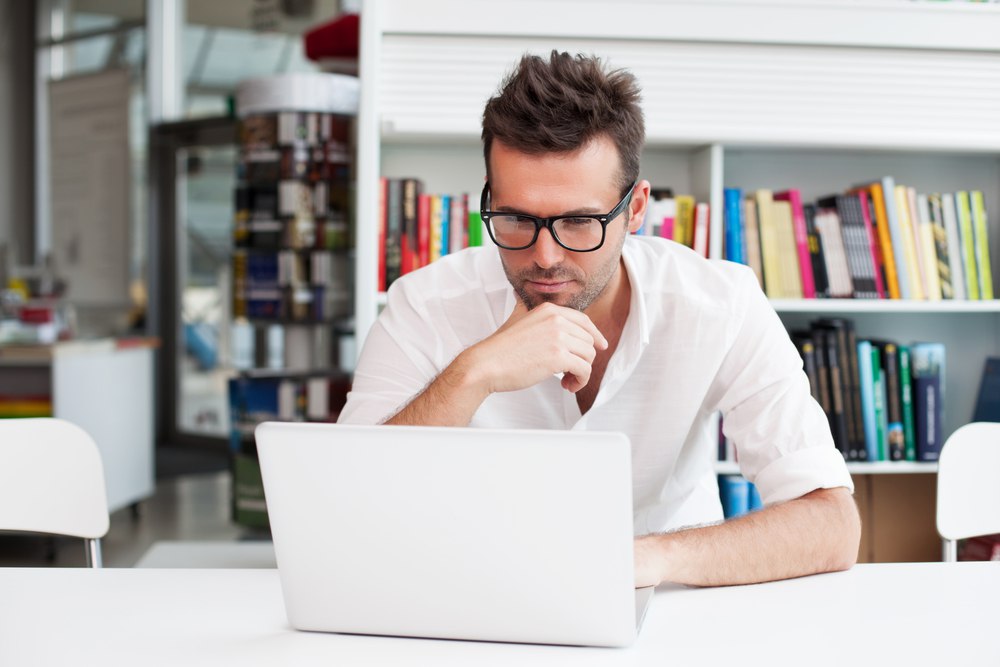 Facebook / ВК / Одноклассники#новостиГосуслугСовсем скоро на портале госуслуг будет создан новый единый личный кабинет. Кабинет есть на портале и сейчас, но обновленная версия даст возможность:отслеживать статус заявлений, историю обращений, сведения о пользователе,хранить результаты взаимодействия пользователя с органами власти,получать данные из многофункциональных центров.Кроме того, единый личный кабинет портала госуслуг будет доступен с любого из официальных ведомственных, региональных и муниципальных порталов. 	Окончательные сроки реализации проекта будут известны уже в конце 2015 года. 	Подробности читайте по ссылке: http://minsvyaz.ru/ru/events/33690/Twitter#новостиГосуслуг На портале госуслуг создадут новый единый личный кабинет, подробности читайте в ЖЖ: ссылкаЖЖСовсем скоро на портале госуслуг будет создан новый единый личный кабинет. Кабинет есть на портале и сейчас, но обновленная версия даст возможность:отслеживать статус заявлений, историю обращений, сведения о пользователе,хранить результаты взаимодействия пользователя с органами власти,получать данные из многофункциональных центров.Кроме того, единый личный кабинет портала госуслуг будет доступен с любого из официальных ведомственных, региональных и муниципальных порталов. 	Функционал кабинета будет постепенно расширятся, со временем пользователи смогут: получать информацию о платежах, уведомлять о необходимости получить ту или иную госуслугу,осуществить досудебное обжалование решений органов власти или должностных лиц и предоставить пользователям информацию о ходе рассмотрения жалоб.Окончательные сроки реализации проекта по обновлению личного кабинета будут известны уже в конце 2015 года 	Подробности читайте по ссылке: http://minsvyaz.ru/ru/events/33690/#новостиГосуслуг